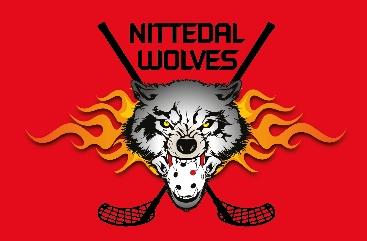 Treningsavgift 2015 – forslagLag:20142015Old Boys1500,-1500,-Old Girls1500,-1500Jr. 12 år – 18 år0,-1250,-Yngre betaler gjennom Nittedal IL